APAC SMPG MEETING REGISTRATION FORMDeadline for registration is 24 October 2014.
Late registration requests will be accepted if room permits.Please return your registration form to cindy.foo@swift.com Please tick the box besides the event that you are attending:Additional RemarksDress code will be business casual.  APAC SECURITIES MARKET PRACTICE GROUP
Hong Kong: 26 November 2014APAC SECURITIES MARKET PRACTICE GROUP
Hong Kong: 26 November 2014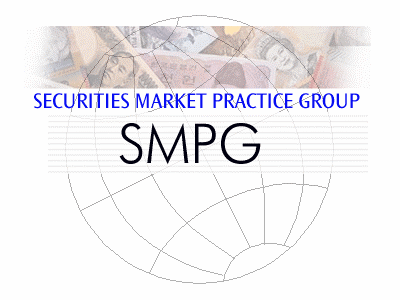 SWIFT3201-09 32/F,One Island East,18 Westlands Road,Island East,Hong KongMeeting Rooms:Peony, Bauhinia, OrchidSponsored by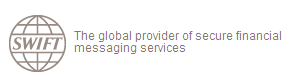 Wednesday, 26 November 2014Wednesday, 26 November 2014Wednesday, 26 November 201409:00 – 09:15Registration 09:15 – 10.45Opening remarks and updates on SMPG/RMPG ABMF Status Update ASIFMA: Partnering to develop Asia's capital marketsJASDEC’s ISO 20022 and SWIFTNet Introduction Project10:45 – 11:00Break  11:00 – 11:30Shanghai-HK Stock Connect Project11:30 – 12:00Update on Offshore-CNY Bond / Capital Market developments12:00 – 12:45APAC RMPG Discussion Setting APAC RMPG’s objectives for 2015Round-the-room updates by participantsAOB12:45 – 13:00Meeting Wrap-up13:00 – 14:00Buffet LunchNAME:Country:Institution:E-Mail address:Tel:I will attend the APAC SMPG session (from 09:00 – 13:00)I will attend the buffet lunch (13:00 – 14:00) 